Your recent request for information is replicated below, together with our response.Please accept our apologies for the delay in responding. I'd like to request a copy of the report on police officer's accommodation from the Scottish Police Federation that was provided to Police Scotland in October or November of this year. This report focussed on the state of accommodation for police officers in rural areas of scotland and was compiled by the Scottish Police Federation.A copy of the report referred to is enclosed with minimal redaction.In terms of section 16 of the Act, I can confirm that the information redacted from the report is held by Police Scotland and the exemptions that I consider to be applicable are, in the main, sections 35(1)(a) - Prevention of Crime and 39(1) - Health and Safety.The precise address of some properties and any photos which include internal property security measures have been redacted.  Cleary there are risks associated with providing detailed information about properties known to be occupied by police officers when those disclosures could put them at increased risk of harm.Whilst I accept that there is a genuine public interest in openness and transparency around the accommodation of police officers and associated use of public funds, that interest is wholly outweighed by the need to ensure police officer safety.The author’s name has also been redacted from the document in terms of section 38(1)(b) - Personal Data.If you require any further assistance please contact us quoting the reference above.You can request a review of this response within the next 40 working days by email or by letter (Information Management - FOI, Police Scotland, Clyde Gateway, 2 French Street, Dalmarnock, G40 4EH).  Requests must include the reason for your dissatisfaction.If you remain dissatisfied following our review response, you can appeal to the Office of the Scottish Information Commissioner (OSIC) within 6 months - online, by email or by letter (OSIC, Kinburn Castle, Doubledykes Road, St Andrews, KY16 9DS).Following an OSIC appeal, you can appeal to the Court of Session on a point of law only. This response will be added to our Disclosure Log in seven days' time.Every effort has been taken to ensure our response is as accessible as possible. If you require this response to be provided in an alternative format, please let us know.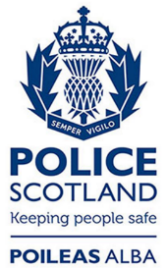 Freedom of Information ResponseOur reference:  FOI 23-1122Responded to:  12th June 2023